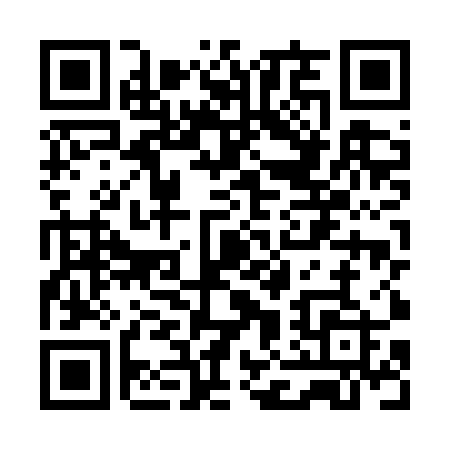 Prayer times for Bajoriskiai, LithuaniaWed 1 May 2024 - Fri 31 May 2024High Latitude Method: Angle Based RulePrayer Calculation Method: Muslim World LeagueAsar Calculation Method: HanafiPrayer times provided by https://www.salahtimes.comDateDayFajrSunriseDhuhrAsrMaghribIsha1Wed3:025:361:186:319:0211:282Thu3:015:341:186:329:0411:283Fri3:005:321:186:339:0611:294Sat2:595:291:186:359:0811:305Sun2:585:271:186:369:1011:316Mon2:575:251:186:379:1211:327Tue2:565:231:186:389:1411:328Wed2:555:211:186:399:1611:339Thu2:555:191:186:409:1811:3410Fri2:545:171:186:429:2011:3511Sat2:535:151:186:439:2211:3612Sun2:525:131:186:449:2411:3713Mon2:515:111:186:459:2611:3714Tue2:515:091:186:469:2711:3815Wed2:505:071:186:479:2911:3916Thu2:495:051:186:489:3111:4017Fri2:485:041:186:499:3311:4118Sat2:485:021:186:509:3511:4119Sun2:475:001:186:519:3711:4220Mon2:464:581:186:529:3811:4321Tue2:464:571:186:539:4011:4422Wed2:454:551:186:549:4211:4523Thu2:454:541:186:559:4311:4524Fri2:444:521:186:569:4511:4625Sat2:444:511:186:579:4711:4726Sun2:434:491:196:589:4811:4827Mon2:434:481:196:599:5011:4828Tue2:424:471:197:009:5111:4929Wed2:424:461:197:009:5311:5030Thu2:414:441:197:019:5411:5131Fri2:414:431:197:029:5611:51